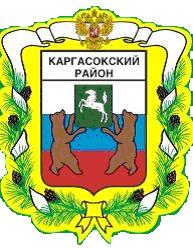 МУНИЦИПАЛЬНОЕ ОБРАЗОВАНИЕ «Каргасокский район»ТОМСКАЯ ОБЛАСТЬАДМИНИСТРАЦИЯ КАРГАСОКСКОГО РАЙОНАВ целях актуализации  нормативно-правового актаАдминистрация Каргасокского района постановляет:1.Дополнить постановление Администрации Каргасокского района от 20.02.2016 №37 «Об утверждении порядка предоставления иныхмежбюджетных трансфертов  бюджетам сельскихпоселений на ремонт автомобильных дорогобщего пользования местного значения» пунктом 1а следующего содержания:«1а.Установить в 2017 году размер расходного обязательства, указанного в части 1 настоящего постановления, за счет средств субсидии из областного бюджета в сумме 29 486 400 (Двадцать девять миллионов четыреста восемьдесят шесть тысяч четыреста ) рублей, за счет средств районного бюджета в сумме 1 500 000 (Один миллион пятьсот тысяч ) рублей.»2.Пункт 9 Порядка предоставления  иных межбюджетных трансфертов бюджетам сельских поселений на ремонт автомобильных дорог общего пользования местного значения, утвержденного постановлением Администрации Каргасокского района от 20.02.2016 №37«Об утверждении порядка предоставления иныхмежбюджетных трансфертов  бюджетам сельскихпоселений на ремонт автомобильных дорог общего пользования местного значения», признать утратившим силу.3.Настоящее постановление вступает в силу со дня его официального опубликования в установленном порядке.ПОСТАНОВЛЕНИЕПОСТАНОВЛЕНИЕПОСТАНОВЛЕНИЕ10.03.2017 № 55с. Каргасокс. КаргасокО внесении изменений в постановление Администрации Каргасокского района от 20.02.2016 № 37И.о.Главы Каргасокского района                                                             Ю.Н.МикитичИ.о.Главы Каргасокского района                                                             Ю.Н.МикитичИ.о.Главы Каргасокского района                                                             Ю.Н.МикитичТ.В.Андрейчук Тел  2-11-95